The Old Mail Road-Letterbox Sculpture                                 Competition 2017For any enquiries, contact Lyn Rose on 0358813192 or 0427813193The School Challenge has been set!All schools are invited to participate in our SculptureCompetition.Create a roadside letterbox that is fun, quirky, unique or just strange, yet still practicalThe Sculpture must be made using recycled material papier-mache,cardboard boxes. You may want to paint it or glue bits on it, just use your imagination.Plastic bottles or any other recycled material you have.The size must not exceed 1 metre in width and 2 metres in height and can be supported in a bale of hay by a 5 to 6foot garden stake 9hay provided by show) Conditions:Entries accepted between 9am and 4.30pm Wednesday,March 1, and until 9.30am Thursday March 2.School Class – First Prize $150.00, Second prize $100, Third prize $50. Donated by Brush Hair and Beauty.Individual – First prize $50, Second prize $25, Third prize $10.Donated by Brush Hair and Beauty.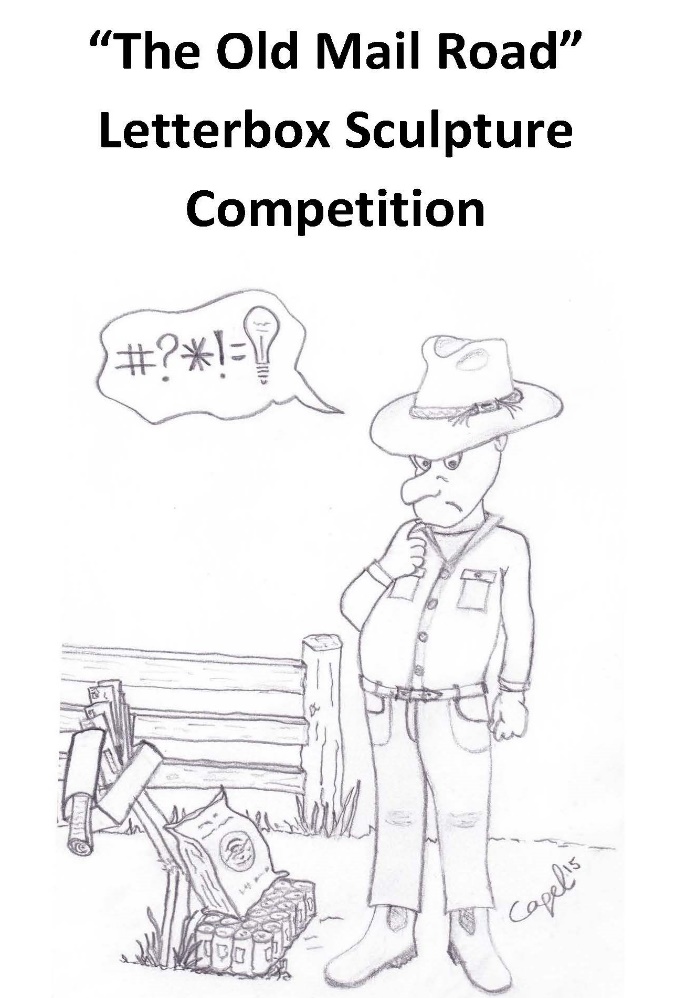 